Intelligent Acoustic SolutionsTONEWOOD-600With its parallel straight lines, Oelex ToneWood Linear for Walls and Ceilings by Oeler Industries, Inc. creates a clean and continuous aesthetic look while achieving NRC values as high as .90. The system is built on a 17 mm (11/16”) thick MDF core finished with two coats of a UV-polyacrylate lacquer.ToneWood Linear is a traditional wall and ceiling product that combines the warmth of wood with excellent acoustical values. The plank edges receive the same real wood edge banding. Choose either planks or panels for your application needs.LEED & SUSTAINABILITY:FSC Certified and Chain-of-Custody manufacturerOpportunity for Credits: MR 4.1, MR 4.2, MR 7, EQ 4.4FEATURES:SPEC DATA SHEET # ToneWood-6004700 Clairton Blvd., Pittsburgh, PA 15236Tel: (412) 884-3000 • Fax: (412) 884-3300www.oeler.com	•	sales@oeler.comPlank widths available from 2 -1/2” up to 12”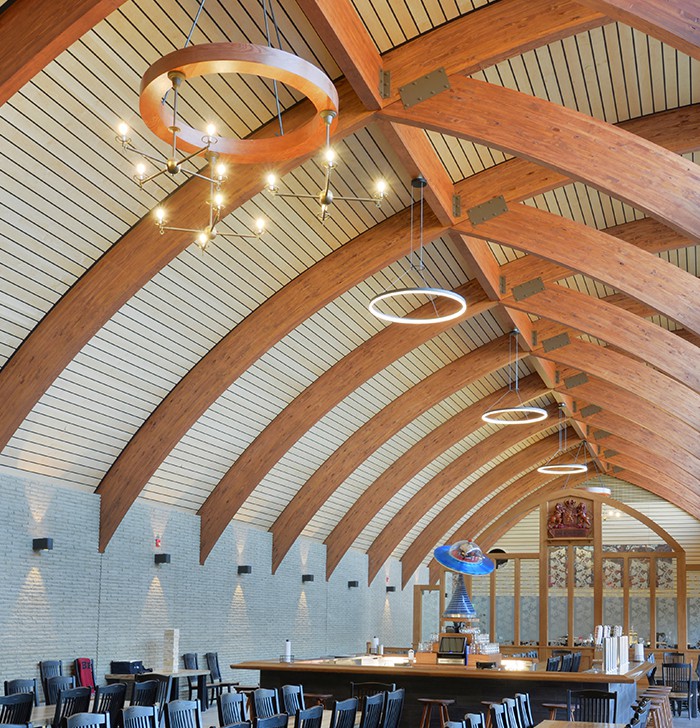 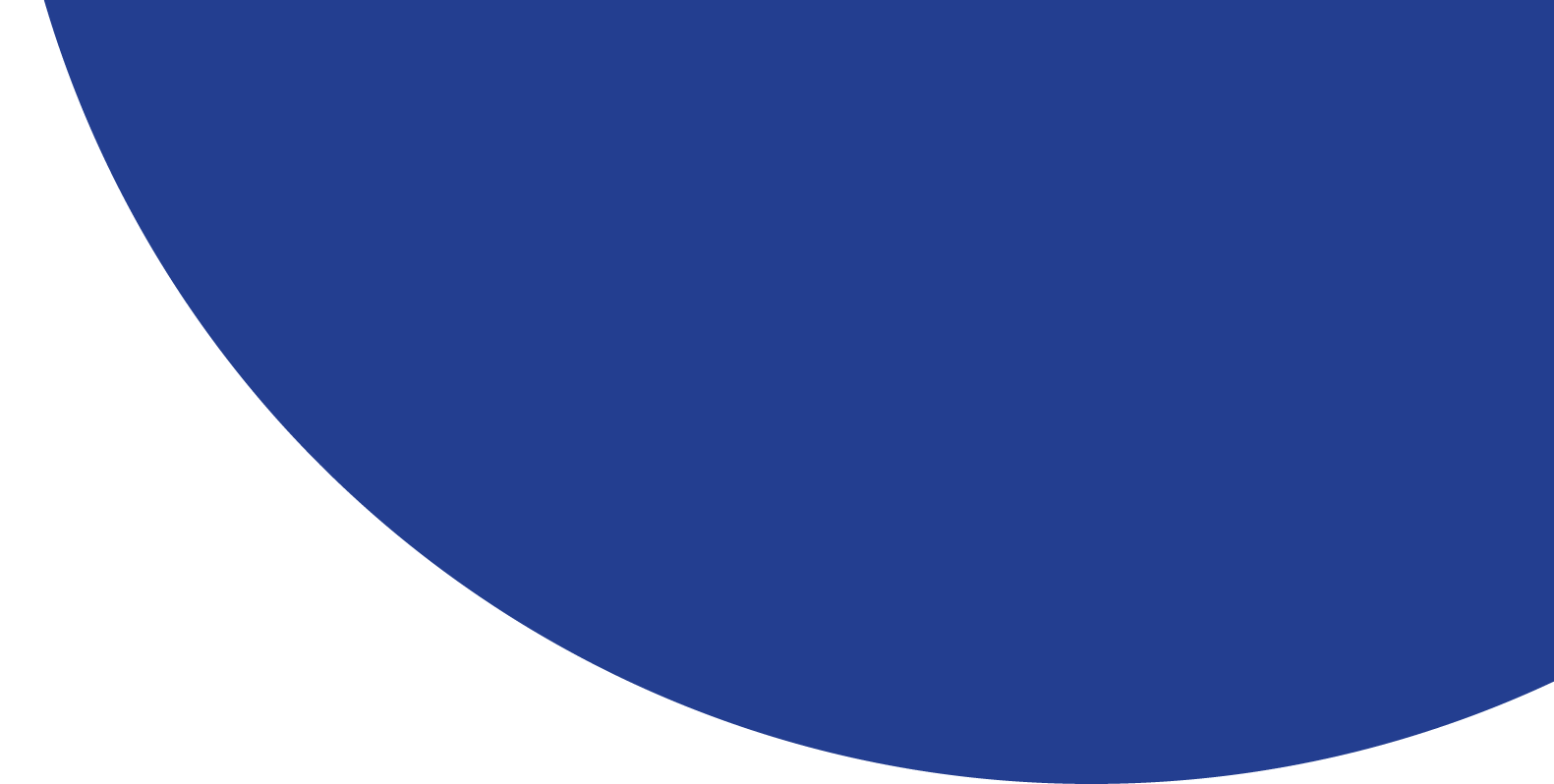 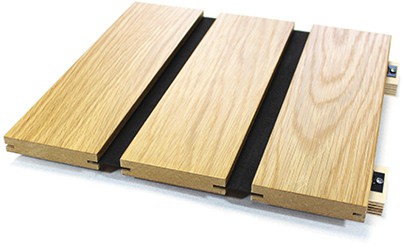 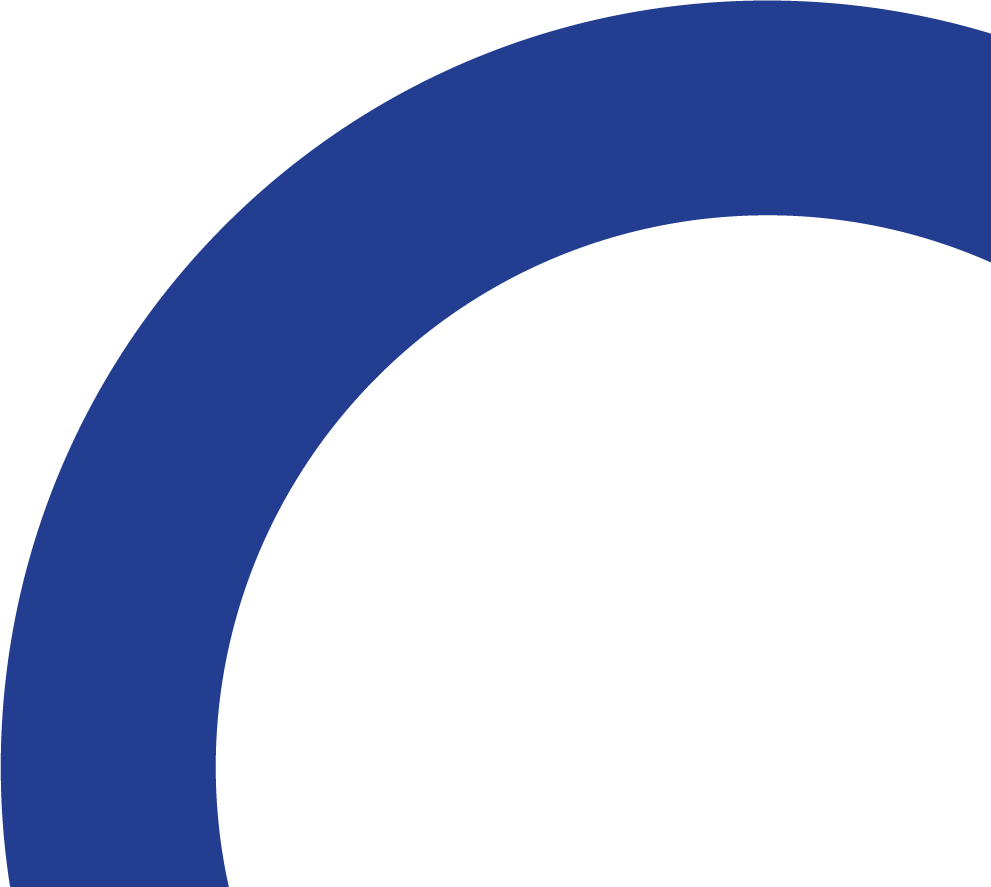 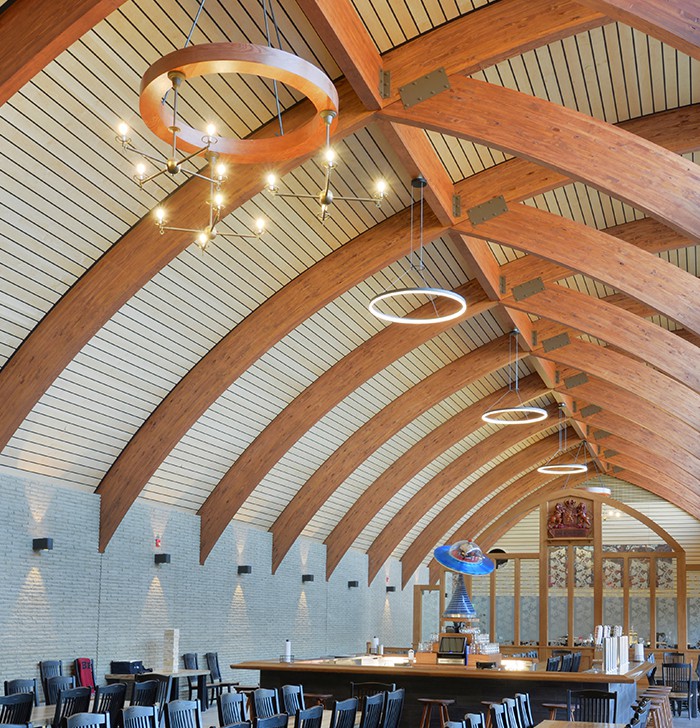 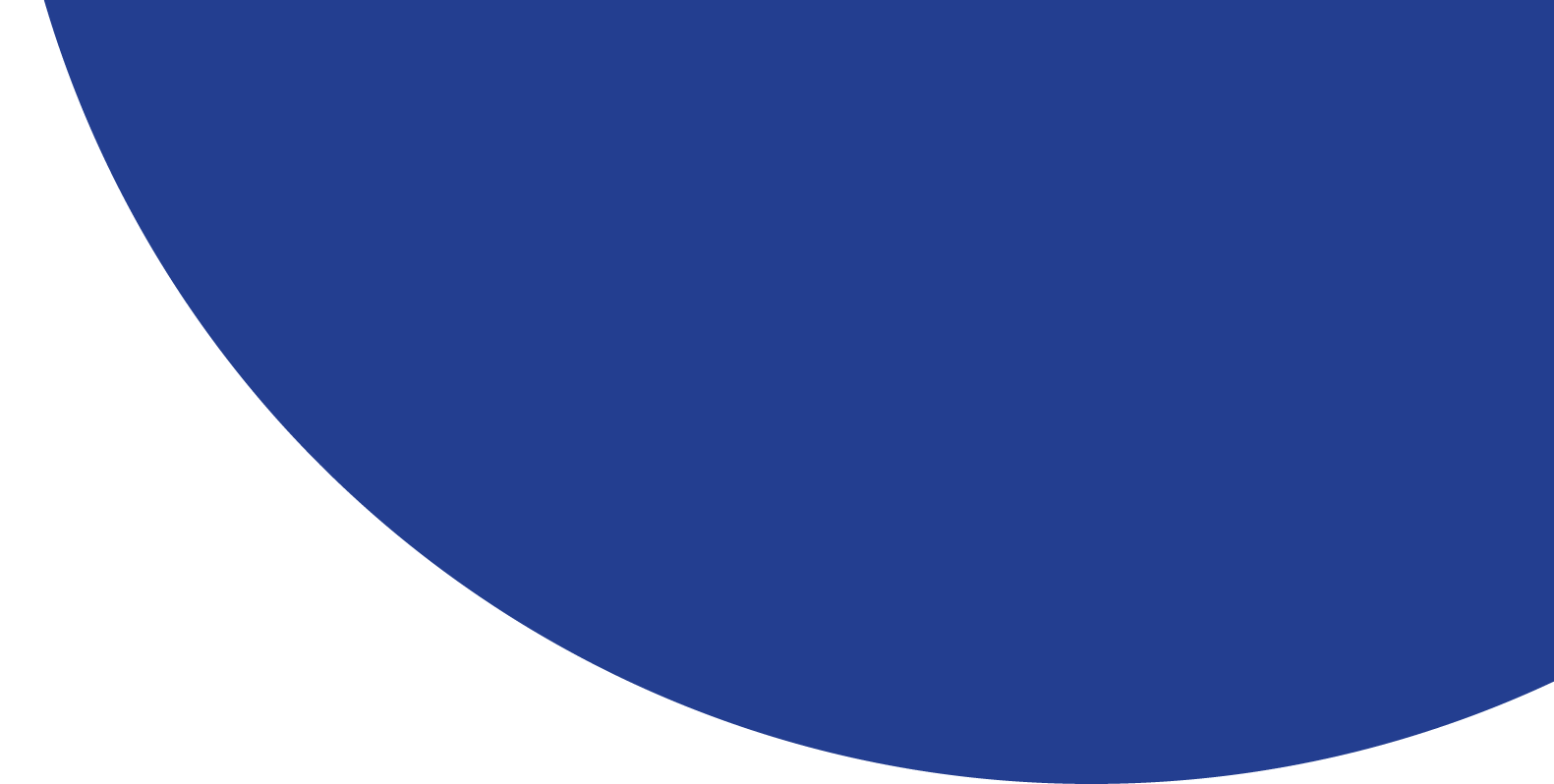 Plank lengths available up to 120”Reveal widths available from hairline up to 1- 3/16”Reveal edge or flush edge detailAcoustical textile at reveal provides acoustical performancePlanks can be perforated higher NRC ratings.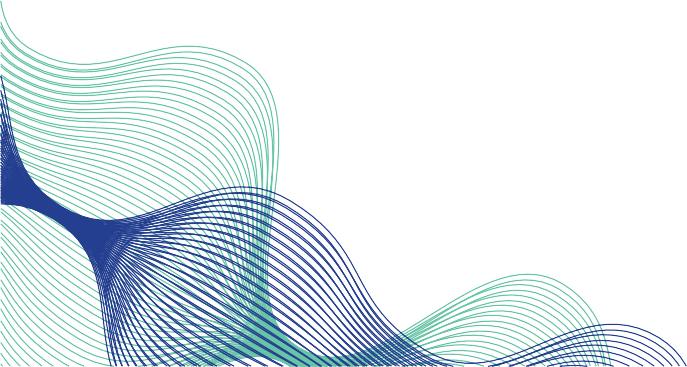 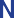 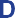 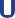 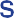 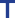 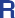 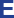 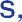 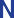 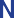 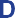 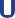 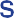 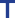 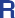 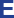 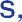 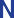 Intelligent Acoustic SolutionsSPEC DATA SHEET # ToneWood-600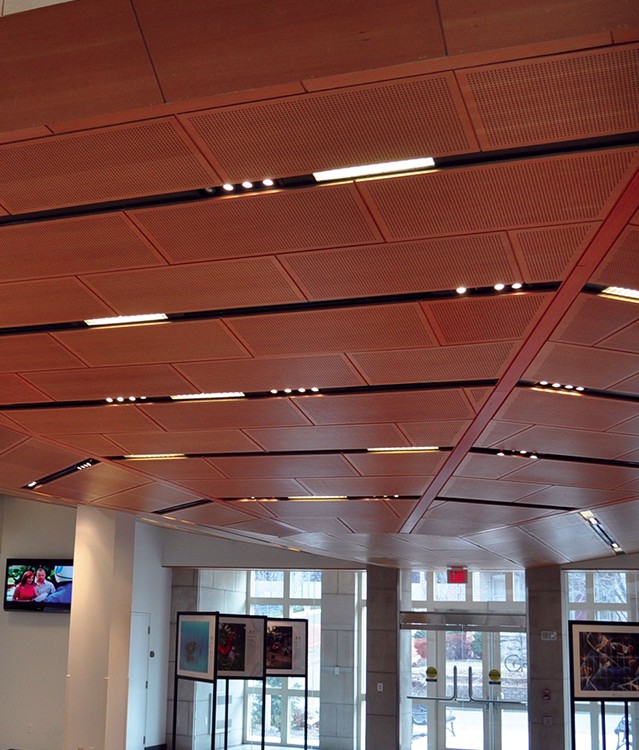 OPTIONS:SOUND ABSORPTION DATA:Frequencies (Hz)*Acoustics is determined based upon % of opening in face of wood. Consult factory for availability.FINISHES24 standard veneers are readily available, or any type of specialty / engineered veneer offered in the global marketplace can be obtained to allow an architect or interior designer limitless choices.BeechOakCherryAshWalnutAll widths available from 2-1/2” to 12” and greater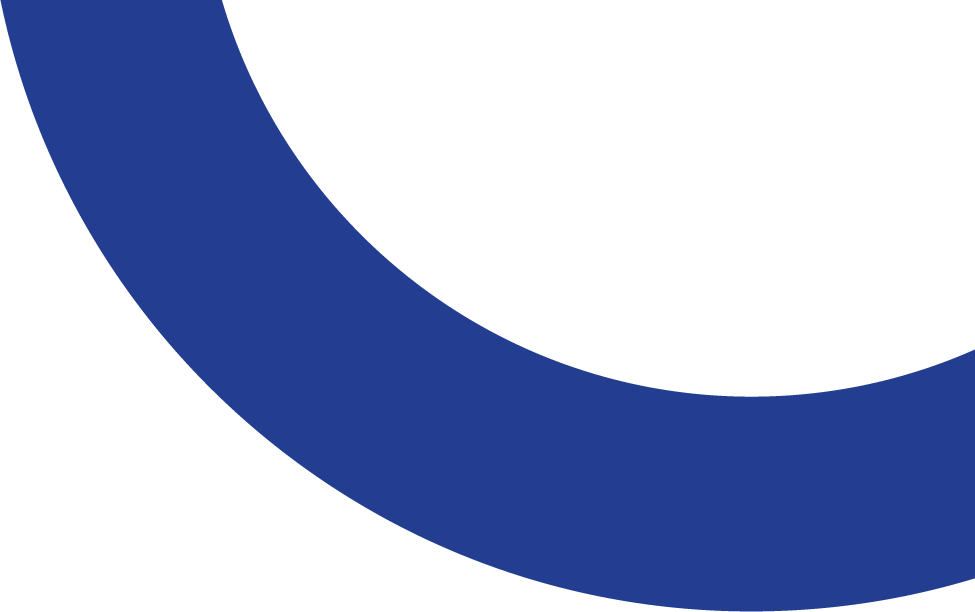 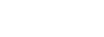 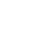 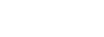 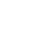 All lengths available up to 9’-1 ½”A full 3/4” thickness is availableReveal width may vary from a hairline to 30 mm (1- 3/16”)Acoustical textile at reveal provides “open area” for acoustical performancePerforations in planks increase the “open area” for a higher NRC acoustical valueAcoustical insulation board can be added behind the plank for greater sound absorptionClass A fire rated, Class C non-fire rated, No Added Urea Formaldehyde, CARB2Plastic laminate, painted or matte lacquer finishes availableExterior installations allowed at suitable weather protected areas (underside of canopies or similar)TONEWOOD LINEAR REVEAL CLIP SIZES (WIDTH):0 mm (Hairline)5 mm (3/16”)10 mm (3/8”)15 mm (9/16”)20 mm (3/4”)30 mm (1-3/16”)Custom options availablePerforation% of Openings125250500100020004000NRC7.2% Open0.290.580.550.510.480.530.5518% Open0.130.341.151.080.550.530.80